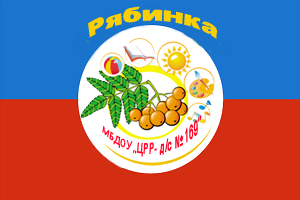 Служба мониторинга качества образования в  МБДОУ «Центр развития ребенка – детский сад №169».Положение о службе мониторинга качества образования в  МБДОУ «Центр развития ребенка –детский сад №169». 1. Общие положения  1.1. Настоящее Положение разработано в соответствии с Федеральным законом от 29.12.2012г. № 273-ФЗ"Об образовании в Российской Федерации", требованием ФГОС , Уставом ДОУ, Образовательной программой дошкольного учреждения, коллективным договором между администрацией МДОУ и трудовым коллективом и регламентирует осуществление мониторинга качества образования.  1.2. Служба мониторинга качества образования МБДОУ- коллективный общественный профессиональный орган, объединяющий на добровольной основе членов педагогического коллектива в целях создания и прогнозирования условий обеспечения качества образовательной услуги и формирования конкурентоспособного имиджа ДОУ и выпускаемой продукции(методических разработок).  1.3. Мониторинг качества образования — система организации сбора, хранения, обработки и распространения информации об организации педагогического процесса, обеспечивающая непрерывное отслеживание состояния и прогнозирования его развития и своевременную коррекцию.1.4. Мониторинг качества образования осуществляется относительно всех его критериев (система менеджмента качества образования).1.5. Мониторинг качества образования проводится представителями службы мониторинга с привлечением экспертов (медицинская служба ДОУ совместно с городской поликлиникой №3, воспитатели, воспитатели-специалисты, логопед, представители родительского комитета ,социум).    1.6. Срок действия настоящего Положения не ограничен. Данное Положение действует до принятия нового.2. Цели и задачи деятельности. 2.1. Цель деятельности службы мониторинга качества образования:  повышение конкурентоспособности дошкольного учреждения как фактор повышения качества образования      2.2. Задачами  службы мониторинга качества образования являются:Анализ состояния образовательного рынка( осознание собственной позиции и ниши по продвижению образовательных услуг) для удовлетворения потребностей представителей социума в образовательных услугах.Поэтапная оценка результатов образовательного процесса, отдельных его сторон.Разработка, адаптация к условиям ДОУ имеющихся мониторинговых методик и программ по длительному наблюдению (слежению) за педагогическими явлениями и профессиональной деятельностью педагогов.Прогноз и коррекция образовательного процесса и профессионального развития педагогов.Создание условий, стимулирующих непрерывное образование и профессиональное развитие педагогов.Разработка системы поощрения и поддержки педагогов, осваивающих инновационные программы и технологии.Оценка качества работы педагогического коллектива и усвоения принятой в ДОУ образовательной программы.Оценка стратегии воспитания и развития ребенка в семье и ДОУ.Анализ взаимодействия с социумом.Анализ уровня достижений воспитанников по компетентностям и подготовке к обучению в школе.3. Содержание деятельности.  3.1Содержание деятельности службы мониторинга определяется целями и задачами работы ДОУ, особенностями его развития , потребностью образовательного рынка , обеспечением качества образовательных услуг, конкурентоспособностью имиджа ДОУ.  3.2 Деятельность службы мониторинга предусматривает совершенствование педагогического процесса и повышения качества образования.4.Функции должностного лица, осуществляющего мониторинг.  4.1. Мониторинг в ДОУ осуществляют представители службы мониторинга качества образования.  4.2. Функции должностных лиц, осуществляющих педагогический мониторинг:Применение различных мониторинговых методик и программ по длительному наблюдению (слежению) за педагогическими явлениями и профессиональной деятельностью педагогов.Подготовка к проведению мониторинга, при необходимости консультация с узкими специалистами соответствующего профиля.Выработка стратегии для совершенствования педагогического процесса с целью повышения качества образования.5. Права должностного лица, осуществляющего  мониторинг.Должностное лицо, осуществляющее педагогический мониторинг в ДОУ, имеет право:Избирать мониторинговые методики и программы по длительному наблюдению(слежению) за педагогическими явлениями и профессиональной деятельностью педагогов.Привлекать к осуществлению мониторинга специалистов извне. По итогам мониторинга вносить соответствующие определения и  предложения.Переносить и изменять сроки проведения мониторинга (по объективным причинам).По согласованию с директором  ДОУ использовать результаты мониторинга для освещения деятельности ДОУ в средствах массовой информации.6. Ответственность должностного лица, осуществляющего мониторинг.Должностное лицо, осуществляющее мониторинг в ДОУ, несет ответственность за:Тактичное отношение к каждому участнику образовательного процесса ДОУ, создание ситуации успеха.Качественную подготовку к проведению диагностических мероприятий.  Ознакомление с итогами обследования соответствующих должностных лиц (в рамках их должностных полномочий). Соблюдение конфиденциальности.Срыв сроков (без уважительной причины)проведения диагностических мероприятий. Качество проведения обследования.Доказательность выводов по итогам диагностирования. Оформление соответствующей документации по итогам проведения диагностических мероприятий.7. Документация.7.1. По итогам каждого заседания службы мониторинга качества образования составляется протокол. В книге протоколов фиксируется ход обсуждения вопросов, выносимых на заседаниях, предложения и замечания членов службы мониторинга. Протоколы подписываются председателем и секретарем.7.2. Нумерация протоколов ведется от начала календарного года7.3.Книга протоколов службы мониторинга качества образования пронумеровывается постранично, прошнуровывается, скрепляется подписью директора и печатью образовательного учреждения.Составслужбы мониторинга качества образования ДОУ.Данилова Л.А. – директор ДОУ – председатель службы мониторинга качества образования.Смирнова Т.Н. – воспитатель(дошкольный возраст) – секретарь Ганева И.Ю. – зам. директора по УВРПатрошкина Л.Г.– старшая мед.сестра Туманова А.Ю. – педагог-психологДюжева Е.А. – воспитатель (ранний возраст)Синина Т.В. – мл.воспитатель(председатель профсоюзного комитета ДОУ) Срок проведения мониторинга:2 раза в год (ноябрь, май) Система менеджмента качества образования в МБДОУ(критерии, определяющие качество образования в МБДОУ)  1.Ориентация на потребителя(изучение рынка образовательных товаров и услуг, проведение мониторинга удовлетворенности потребителей образовательными товарами и услугами ДОУ, коррекция целевых установок) - приложение №1.  2.Разработка стратегических целей(образовательная программа ДОУ)  3.Создание условий для достижения целей (определение содержания образования и способов его организации, условий обеспечения(материальных, кадровых, работа  с семьей и социумом) - модель системного освоения новшеств –приложение №2.  4.Формирование конкурентоспособного имиджа ДОУ – приложение №3.  5.Принятие новой философии – постоянного улучшения качества работы. Преодоление барьеров на пути к успеху: нежелание меняться, страх перед неудачей, страх перед неизвестным – приложение №4.  6.Кадровая политика -«Надо  меняться, зная зачем это нужно делать»(разработка программы повышения уровня профессиональной компетентности пед.коллектива (перспектива профессионального роста, самореализация педагогов), «Выигрываем вместе - выигрываем все»(разработка системы стимулирования) – приложение №5.  7.Стратегия воспитания и развития ребенка в семье и ДОУ – приложение №6.  8.Взаимодействие с социумом.  9.Достижения воспитанников – приложение №7.ПриложениеПриложение №11.Ориентация на потребителя(изучение рынка образовательных товаров и услуг, проведение мониторинга удовлетворенности потребителей образовательными товарами и услугами ДОУ, коррекция целевых установок)Ориентируемся на разные категории семей обеспеченных, среднего достатка, многодетных, социально-незащищенных.Изучение рынка посредством:Управления образования администрации  г.ИвановаСайта ДОУИРОСредств массовой информации (телевидение, периодическая печать)Приложение №23.Создание условий для достижения целей (определение содержания образования и способов его организации, условий обеспечения(материальных, кадровых, работа  с семьей и социумом)Модель системного освоения новшеств Приложение №3.4.Формирование конкурентоспособного имиджа ДОУ.Диагностика критериев имиджа образовательного учреждения.Приложение №4.5.Принятие новой философии – постоянного улучшения качества работы. Преодоление барьеров на пути к успеху: нежелание меняться, страх перед неудачей, страх перед неизвестным.Факторы, влияющие на качество работы педагогического коллектива:1.Низкая заработная плата.Варианты действий     1.1Аттестация воспитателей на категорию(таблица сведений об аттестации педагогических кадров)1.2Дополнительная заработная плата :проведение платных образовательных услуг в ДОУСовмещение, репетиторство по второй специальности(если она есть)Профессиональная переподготовка, дающая право на ведение другого вида деятельности1.3Разработка системы стимулирования труда педагогов:Материальная (стимулирующая надбавка; премии по итогам года и за участие в методической работе ДОУ; ценный подарок)Моральная( благодарность в приказе;  направление на престижные курсы переподготовки и повышения квалификации; одобрение; вознаграждение свободным временем; взаимопонимание и проявление интереса к работнику(не профессиональный контакт);продвижение по служебной лестнице; предоставление самостоятельности(работа на доверии);награждение грамотами, благодарственными письмами)2.Феномен старения педагогов.Варианты действий2.1Мониторинг кадрового потенциала(по возрасту)2.2Привлечение молодых специалистов(выпускников педагогических ВУЗов и училищ по заявке  ДОУ)2.3Переподготовка кадров в ИРО(мл.воспитатель – воспитатель и тд.)2.4Привлечение кадров к работе в ДОУ через сайт ДОУ и рекламу в средствах массовой информации(телевидение, периодическая печать)3.Феномен «сгорания» педагогов. Варианты действий3.1Создание комфортных условий для работыРабота на доверии(перспектива)Педагогический коллектив делится на 3 категории:Отсутствие организационно-производственных, социальных , личностных конфликтов(профилактическая работа психологической службы(консультирование, тренинги)Отсутствие элементов «нездорового» соревнования(отсутствие отрицательной оценки качества работы педагога , самоценность личности педагога(нет сравнения с работой коллег)3.2Принятие коллективом инновационных преобразованийПоказатели инновационного потенциала педагогического коллектива.Примечание: Воспитатели, вновь поступившие на работу и молодые специалисты в течение 1 года работы не оцениваются.Анкета для педагогов «Психическое выгорание»1.Я чувствую себя эмоционально опустошенным2.К концу рабочего дня я чувствую себя как выжитый лимон3.Я чувствую себя уставшей утром, когда должна идти на работу4.Я хорошо понимаю чувства своих воспитанников и использую это в работе5.Я общаюсь со своими воспитанниками без лишних эмоций6.Я чувствую себя энергичной и воодушевленной7.Я умею находить правильное решение в конфликтной ситуации8.Я чувствую угнетенность м апатию9.Я могу позитивно влиять на продуктивную деятельность своих воспитанников10.Я стала более равнодушной к тем, с кем работаю11.Окружающие скорее утомляют меня ,чем радуют12.У меня много планов и я верю в их осуществление13.Я испытываю все больше жизненных разочарований14.Я чувствую равнодушие и потерю интереса к тому, что радовало меня раньше15.Бывает, что мне не безразлично, что происходит с моими коллегами16.Мне хочется уединиться и отдохнуть от всего17.Я легко могу создать атмосферу доброжелательности при общении18.Я легко общаюсь с людьми независимо от их статуса и характера19.Я многое успеваю сделать20.Я чувствую себя на пределе возможностей21.Я многого еще смогу достичь в своей жизни22.Бывает, что начальство и коллеги перекладывают на меня груз своих проблем «Ключ» опросника Уровни «Выгорания»приложение №5.6.Кадровая политика –«Надо  меняться, зная зачем это нужно делать»(разработка программы повышения уровня профессиональной компетентности пед.коллектива (перспектива профессионального роста, самореализация педагогов), «Выигрываем вместе - выигрываем все»(разработка системы стимулирования)План прохождения аттестации педагогамиСведения о повышении квалификации педагоговСведения о саморазвитии педагоговДинамика повышения квалификации кадровприложение №67.Стратегия воспитания и развития ребенка в семье и ДОУ.Система работы с семьейДифференцированная стратегия сотрудничества с семьейРешение проблем современной семьи и ДОУприложение №7.Достижения воспитанников.Анализ успеваемости и адаптации к школе выпускников ДОУСводная таблица по компетентностямПриложение №8Протокол заседания службы мониторинга качества образования.От «_______»_______20__г.                              по МБДОУ №169Присутствовало:______________________________________________Отсутствовало:_______________________________________________Повестка дня______________________________________________________________________________________________________________________Слушали:__________________________________________________Постановили:_______________________________________________Итоги заседанияРуководитель С/М___________________  (_____________)Секретарь_____________________(______________)№ п/пПедагогический процессОбразовательная программа дошкольного образования  МБДОУ «Центр развития ребенка – детский сад №169»1.СодержаниеФизическое развитие:комплекс здоровьесберегающих мероприятий, комплексная образовательная программа для детей раннего возраста Е.О. Смирнова,Л.Н. Галигузова, С.Ю. Мещерякова  «Первые шаги», технология М.Д.Маханевой «С физкультурой дружить – здоровым быть!»Познавательное развитие:Комплексная образовательная программа для детей раннего возраста Е.О. Смирнова,Л.Н. Галигузова, С.Ю. Мещерякова  «Первые шаги», программа НОУ «Учебный центр им. Л.А.Венгера  «Развитие»» образовательная программа дошкольного образования «Развитие», программа Л.Г.Петерсона, Е.Е. Кочемасова «Игралочка», «Раз - ступенька, два - ступенька», Е.В. Пчелинцева «Непреходящие ценности «малой Родины»», Э.А. Кузнецова «Английский язык и дошкольник»(платная образовательная услуга)Социально-коммуникативное развитие:проект ДОУ «Основы безопасности жизнедеятельности детей дошкольного возраста», О.Л.Князева «Я-Ты-Мы»,Л.В.Куцакова «Нравственно-трудовое воспитание ребенка-дошкольника»Художественно-эстетическое развитие:программы «Малыш», «Гармония», «Синтез», Т.Ф.Клевцовская «Театр и слово через куклу »(платная образовательная услуга),М.А. Володеева «Топ- хлоп, малыши» (платная образовательная услуга ранний возраст),М.А. Володеева «Школа танцевальных наук »(платная образовательная услуга дошкольный возраст)Коррекционно-развивающее направление(услуги психолога и логопеда):Т.Б.Филичева, Г.В. Чиркина «Программа логопедической работы по преодолению фонетико-фонематического недоразвития речи» »(платная образовательная услуга)2ТехнологияРазвивающая3ОрганизацияЗанятия по подгруппам и индивидуальные, кружковая работаУсловия обеспечения1МатериалГрупповые комнаты; музыкальный/спортивный зал; логопункт 2КадрыПсихолог; логопед; воспитатели; педагоги дополнительного образования; старшая медсестра.3Система работы с семьейСоциальное партнерство МБДОУ и семьи.4Система работы с  социумомНОУ «Учебный центр им. Л.А. Венгера «Развитие»АУ «Институт развития образования Ивановской области».Ивановский областной театр кукол, ДМШ №5Детская центральная библиотекаОБУЗ ГКБ № 3,МБОУ СШ №20Составляющие имиджа ДОУБаллФундамент имиджаМиссия ДОУПерспективность(отражение не только сегодняшнего, но и будущего состояния ДОУ)Актуальность(востребованность предлагаемых услуг родителями)Конкретность(четкость, ясность формулировки, ее доступность родителям и педагогам)Реальность выполненияСвоеобразие, отличие от других ДОУСтратегия развития ДОУАктуальностьОбоснованность(соответствие идеи развития, отраженной в программе развития, результатам анализа окружения и состояния ДОУ)Реальность реализацииЖелание педагогов реализовывать стратегию ДОУВнешний имиджНазвание ДОУКраткость, емкостьПривлекательностьСоответствие образуПредметно-пространственная среда, состояние территории ДОУРасположение ДОУ(инфраструктура микрорайона, близость зеленой зоны)Безопасность(наличие ограды, кодового замка, охраны территорий и помещения ДОУ)Чистота территории, ее ухоженностьОборудование участка ДОУ(степень соответствия современным требованиям к его оформлению, разнообразие)Озеленение участков ДОУОригинальность оформления территории ДОУ(своеобразие стиля, выдержанность)Дизайн помещенийОборудование помещений ДОУ(функциональность, современность)Наличие кабинетов специалистовОсвещениеЧистотаКомфортностьЭстетическое оформлениеОрганизация работы и цена услуг в ДОУДлительность работы ДОУДоступность ценыСоответствие цены качеству услугНаличие льготОрганизация питания в ДОУРазнообразие питанияЖелание детей есть пищу, приготовленную в ДОУИнформирование родителей об организации питания в ДОУИнформация о ДОУОформление информации для родителей в ДОУДоступность родителям представленной информации и четкость ее изложенияАктуальность информацииРазнообразие форм информирования родителей (использование различных каналов распространения информации) Степень осведомленности родителей о деятельности ДОУОрганизация работы с различными учреждениямиЛичный имидж администрации ДОУНаличие информации об администрации(визитные карточки, стенд, вывеска)Оформление рабочего места, кабинета(современность, наличие технического оснащения)Самопрезентабельность администрации ДОУКультура общения(доброжелательность, внимание, открытость к сотрудничеству, пунктуальность)Имидж персонала и отношения к посетителямОтношение к ребенкуКультура общения(доброжелательность, открытость, умение сотрудничать)Внешний вид персонала ДОУСамопрезентабельность педагогов ДОУОбщественная деятельность ДОУРазнообразие связей ДОУ с различными организациямиНаличие совместных мероприятий с различными организациямиПрезентация информации о деятельности ДОУУчастие воспитанников и сотрудников ДОУ в окружных, районных мероприятияхОрганизация взаимодействия с населениемВнутренний имиджФилософия ДОУСтепень согласованности ценностей и взглядов, которыми сотрудники руководствуются в профессиональной деятельностиСформированность норм поведения сотрудниковШирота спектра ценностей, которые важны для сотрудниковОрганизационная культура ДОУОсознание сотрудниками себя частью ДОУОрганизация питания сотрудников в ДОУВзаимоотношения между людьми(характер отношений, их открытость, позитивность)Организация повышения профессиональной компетентности сотрудников(учет интересов и возможностей, уровня квалификации, предоставление сотрудникам выбора и способа повышения квалификации)Степень информированности сотрудников о деятельности ДОУ, открытость информации, своевременность ее доведения до сотрудниковТрудовая этика(отношение к работе и ответственность за нее)Мотивирование сотрудников(стимулирование)Неосязаемый имиджУдовлетворенность родителей услугами ДОУРаспространение положительной информации о деятельности ДОУ среди окруженияБлагодарность сотрудникам ДОУИнтерес к достижениям ДОУ, участие в решении его проблемВключенность в образовательную деятельностьПоддержка контактов с сотрудниками после окончания ребенком детского садаУдовлетворенность детейЖелание посещать детский садЖелание детей взаимодействовать с педагогамиПоведение детей в момент расставания с родителями и ухода домойСтепень эмоциональной комфортности пребывания детей в ДОУКачества педагога Воспитатели, работающие творчески(высшая категория)Работают на самоконтроле. Воспитатели с установившемся стилем работы(высшая,1 и 2 категории) Работают на частичном контроле.Воспитатели, требующие контроля(воспитатели ДОУ не имеющие категории, 2 категория; молодые специалисты и вновь поступившие в ДОУ) Знания в области своего предмета(Педагог должен иметь глубокие и разносторонние знания своего предмета, превышающие требования программы; свободно ориентироваться в специальной, методической и научно-популярной литературе по различным областям знаний)присутствуют присутствуютОтношение к своей деятельности(Педагог работает увлеченно, любит и знает свое дело)присутствуют присутствуютЧувство нового в работе(Педагог активно ищет новые идеи)присутствует отсутствует Умение планировать работу с детьми(Педагог творчески планирует занятия, разрабатывает их структуру, разнообразит формы и методы обучения с учетом индивидуальных особенностей детей)присутствует присутствуетчастично Знание психолого-педагогических основ обучения(Педагог свободно ориентируется в современных психолого-педагогических концепциях обучения, использует их как основу в своей педагогической деятельности)присутствуют присутствуют частичноПедагогический такт(Педагог соблюдает меру в общении с детьми, требованиях к ним)присутствует присутствуетИндивидуальный подход к воспитанникам в процессе обучения и воспитания(Педагог систематически изучает особенности детей и обеспечивает индивидуальный подход в вопросах обучения; дифференцирует объем и сложность заданий, регулярно осуществляет помощь отстающим детям)присутствует присутствуетчастичноУмение оценить качество знаний, умений и навыков воспитанников(Педагог тщательно изучает критерии оценок, умело применяет их на практике, обеспечивает объективность оценкиприсутствует присутствуетчастично№ п/пФИО педагоговВоспитатели, работающие творчески(высшая категория)Воспитатели с установившимся стилем работы(высшая,1 и 2 категории)Воспитатели с установившимся стилем работы(высшая,1 и 2 категории)Воспитатели, требующие контроля (воспитатели  с педагогическим стажем в ДОУ, молодые специалисты )№ п/пФИО педагоговНоваторНоватор по одному из направлений работы«Золотая середина»Консерваторы123456Итого в %.Субшкала Номер  утверждения Макс. Сумма баллов Эмоциональное истощение 1,2,3,6,8,13,14,16,20 53 Деперсонализация 5,10,11,15,22 30 Редукция личных достижений 4,7,9,12,17,18,19,21 48 Субшкала Уровень Уровень Уровень Субшкала низкий средний высокий Эмоциональное истощение0-16 17-26 27 и более Деперсонализация0-6 7-12 13 и более Редукция личных достижений39 и более 38-32 31-о ФИО Должность Образование Стаж работы в ДОУ Категория, разряд Дата предыдущей аттестации Год прохождения курсов-год следующей аттестации Год прохождения курсов-год следующей аттестации Год прохождения курсов-год следующей аттестации Год прохождения курсов-год следующей аттестации Год прохождения курсов-год следующей аттестации ФИО Должность Образование Стаж работы в ДОУ Категория, разряд Дата предыдущей аттестации ФИО Должность Формы повышения квалификации Формы повышения квалификации Формы повышения квалификации План повышения квалификации План повышения квалификации План повышения квалификации План повышения квалификации ФИО Должность Курсы Семинары Метод.объединения ФИО Способность педагогов к саморазвитию Способность педагогов к саморазвитию Способность педагогов к саморазвитию Способность педагогов к саморазвитию Способность педагогов к саморазвитию Система мер ФИО Активное развитие Не сложившееся развитие Остановившееся развитие Стимулирующие факторы Препятствующие факторы Система мер Год Кол-во педагогов Количество педагогов, имеющих образование Количество педагогов, имеющих образование Количество педагогов, имеющих образование Количество педагогов, имеющих образование Количество педагогов, имеющих квалификацию Количество педагогов, имеющих квалификацию Количество педагогов, имеющих квалификацию Год Кол-во педагогов Высшее специальное Высшее Среднее специальноеСреднее Вторая Первая ВысшаяОрганизованная деятельность Общение Помощь родителей детскому саду Обучение и воспитание дома Принятие решений 1.Информационно-аналитическая деятельность2.Информационно-ознакомительная деятельность3.Информационно-просветительская деятельность4.Дифференцированная работа с родителями5.Консультации6.Заочный университет для родителей 1.Неформальное общение2.Создание информационного пространства3.Неформальные беседы 1.Анкетирование родителей2.Разовые поручения3.Спонсорская помощь 1.Информирование родителей чем дети занимаются в ДОУ2.Рекомендации специалистов Работа родительского комитета №п/пУправленческие действияПути решенияОтветственныйСрок исполнения1Учет муниципальной политики, специфики ДОУ, уровня профессиональной компетенции педагогов по вопросам взаимодействия с родителями:Повышение уровня профессиональных компетенций педагогов по реализации грамотного(дифференцированного) взаимодействия с семьей;Программно-методическое обеспечение процессов взаимодействия с семьей;Обеспечение функционирования и развития детско-взрослого сообщества ДОУ в соответствии с реализуемой программой.2Ориентация на конечный результат. Изучение уровня эффективности созданных условий, обеспечивающих доступность родителей в образовательное пространство ДОУ.Степень удовлетворенности родителей качеством образовательных услуг и подготовкой детей к школе;Динамика уровня компетентности педагогов и родителей по вопросам взамодействия и воспитания детейУвеличение охвата родителей разнообразными формами сотрудничества;Разработка методической продукции по вопросам взаимодействия ДОУ с семьями разных категорий;Уровень сформированности условий, обеспечивающих включение семей в образовательное пространство ДОУ(анкеты, опросники, тесты)Проблемное полеПричины возникновения проблемыПути решения123Нереализация условий для функционирования ДОУ как открытой системыНевысокий уровень социально-психологической культуры участников образовательного пространства.Отсутствие или недостаточный уровень сформированности доверительных и партнерских отношений между субъектами образовательного пространства.Неравные права ДОУ и семьи.Низкий уровень мотивационной готовности и педагогов, и родителей к сотрудничеству, порождающий неуверенность и даже страх у педколлектива (родители могут увидеть негативы или педагоги не смогут продемонстрировать свои профессиональные качества, а потому ограничивают родителей участием в праздниках, развлечениях)Обеспечение постоянной готовности ДОУ к участию родителей в образовательном пространстве через проведение конкретных мероприятий. Мероприятия, направленные на повышение статуса: - ребенка в глазах педагогов и родителей; - педагогов в глазах родителей; - специалистов ДОУ в глазах педагогов и родителей; - родителей в глазах педагогов и ребенка (для этого необходимо научить каждого педагога и специалиста взаимодействовать с родителями и детьми, помочь осознанию значимости каждого субъекта). Мероприятия, направленные на построение, функционирование и развитие детско-взрослого сообщества, которое предполагает наличие: - правил сотрудничества: взрослый - взрослый (культура общения, права, обязанности, ответственность), взрослый - ребенок (как демонстрировать свое уважение к детям и т. д.), ребенок - ребенок (правила разрабатывают сами дети, в младшем дошкольном возрасте по инициативе взрослого); - заповедей (''Успех одного - радость для всех"; "Что не доделает один - доделаем вместе"; "Все, что мы делаем - мы делаем ради ребенка" и т. д.), которые объединяют и стимулируют всех на выполнение общей цели; - традиций (сентябрьские встречи, поздравления семей с рождением ребенка, день семьи, день рождения группы и т. д.); - регулярных акций (книжкина неделя, неделя вежливости и т. д.), где учитывается приоритет интегративных форм сотрудничества, предусмотрено участие всех участников образовательного процесса, а главное формируется потребность друг в друге.Мероприятия, направленные на формирование партнерских отношений на основе обмена не только хорошей и приятной информацией с родителями, но и не приятной. Главное при этом - подача этой информации: гарантировать конфиденциальность, уважение к родителям и ребенку, педагогический такт. Необходимо помнить правило: насколько ДОУ будет открытыми доступным для любой информации, интересующей родителей, в такой мере и семья будет проявлять готовность к открытости и доверительности отношений с педагогами и специалистами ДОУ Мероприятия, направленные на уравнивание родителей и ДОУ в правах. Родителям необходимо предоставить право:- на эмоциональную оценку деятельности педагогов ДОУ- участие в роли экспертов по определению качестваработы ДОУ в целом. Это риск, а потому необходимо представлять инструментарий с учетом категорий семей. Например, различные виды анкет, опросников - изучение достижений ребенка (родители не всегда объективны в оценках, наша задача - обучить технологии проведения диагностики); - участие в управлении ДОУ (педсоветы, семейные советы, принятие решений и т. д.); - инициативу и успешность (при этом обязательны гласность и доступность. Поощрение за любой вид участия (похвальный лист, благодарность в письменной и устной формах и т. д.)).Мероприятия, направленные на повышение социально-психологической культуры педагогов и родителей через - освоение технологии взаимодействия с опорой на знание особенностей семьи и ребенка и осознанного понимания того, что ДОУ "служит" семье, а семья "следует" советам специалистов и педагогов ДОУ; изучение профессиональных затруднений педагогов в общении с родителями и родителей в общении с педагогами; - обеспечение действенности, полезности, целесообразности, адекватности запросам родителей наглядной информацииНаличие категории родителей, которые не принимают участие в необходимых И полезных для них формах сотрудничества (не отзываются и игнорируют приглашения)Низкий уровень мотивации родителей на сотрудничество с ДОУ Потребительский взгляд родителей на ДОУ ("Вам привели ребенка, заплатили, вот и занимайтесь"). Потребительский взгляд педагогов ("Привели к нам ребенка, доверили, а мы, профессионалы, знаем, что делать")Выход на индивидуальные формы сотрудничества: разработка программ совместных действий ДОУ и семьи по обеспечению развития ребенка в различных сферах например по оздоровлению, по подготовке к школе и т. д. В этих программах обозначены ключевые позиции взаимодействия, мера ответственности сторон, ожидаемые результаты и сравнение с фактическими данными Использование видеозаписи наблюдений за ребенком в процессе его деятельности и проживания в условиях ДОУ (фрагментарно или полно) и представление родителям для просмотра в условиях семьи с последующим выходом на беседу по инициативе либо родителейИспользование видеозаписей с обучающих и практических мероприятий для родителей, где предполагалось их присутствие. Просматривание кассеты дома спровоцирует у родителей возникновение вопросов, а значит, появится потребность в общении с педагогами и специалистами по их разрешению. Взаимообмен видеозаписями о жизни ребенка в семье, о создании условий (игрового, спортивного уголка), о стиле общения в семье, празднование дня рождения и т. д. - это информация к размышлению для педагогов, ведь увидеть ребенка в условиях семьи - это обратная связь и предпосылка к созданию единого образовательного пространства Участие родителей в качестве экспертов, членов жюри конкурсов - обязательно подчеркивая при этом их значимость. Использование информационных стендов в группах, рекреациях ДОУ специально для тех родителей, которые не могут принять участие в очных формах. Например, "Рекомендации в копилку семьи Ивановых", "Шпаргалки для семьи Сидоровых" (оформляется папка, содержание которой определяется с учетом опыта семейного воспитания конкретной семьи, особенностей ее ребенка и формируется специалистами, педагогами и медиками ДОУ)ШколаКоличество детейКоличество детейПоступили в классПоступили в классСтепень адаптацииСтепень адаптацииСтепень адаптацииУспеваемостьУспеваемостьУспеваемостьШколаКоличество детейКоличество детейобычныйС углубленным изучением отдельных предметовлегкаясредняятяжелаяотличнохорошоудовлетворительно---------- год---------- год---------- год---------- год---------- год---------- год---------- год---------- год---------- год---------- год---------- год№20№20№50№50№67№67ИтогоИтого122ИтогоИтого86%14%--------- год--------- год--------- год--------- год--------- год--------- год--------- год--------- год--------- год--------- год--------- годГруппа ФИО педагогов Количество детей Виды компетентностейВиды компетентностейВиды компетентностейВиды компетентностейГруппа ФИО педагогов Количество детей № п/пКритерийОценка качестваПрепятствующие факторыСистема мерОтветственный